VistA Scheduling Enhancements (VSE) GUI Release 1.7.0.2 Release Notes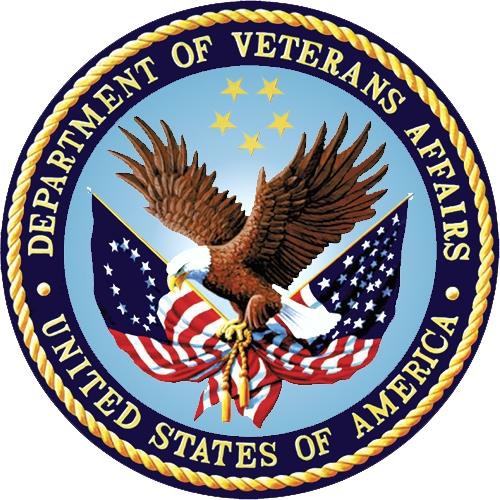 August 2020Version 1.0 Department of Veterans AffairsRevision HistoryCLIN Satisfaction StatementThis document is submitted in satisfaction of CLIN 8001AX.Table of ContentsIntroductionDepartment of Veterans Affairs (VA) has a need to improve the efficiencies of the outpatient medical scheduling processes through improved visibility of information. VA is creating a comprehensive scheduling solution to modernize the Veterans Health Information Systems and Technology Architecture (VistA) Scheduling (VS) product.PurposeThe purpose of this document is to provide a summary of the enhancements and defect corrections that make up the VS Graphical User Interface (GUI) Release 1.7.0.2. The release software package is comprised of the following:VS GUI application 1.7.0.2 R1VistA M patch SD*5.3*762AudienceThis document targets the administrators and users of the VistA Scheduling package.This ReleasePlease see Features and Functionality for a summary of the enhancements and defect corrections implemented by the VistA Scheduling Enhancements (VSE) project.Features and FunctionalityThe following subsections describe the features included in the VS GUI 1.7.0.2 R1 package and VistA M patch SD*5.3*762.Enhancements ImplementedThere are no enhancements included in VS GUI Release 1.7.0.2 R1.Defects CorrectedTable 1 lists the defect correction included in this release. All corrections are complete and do not require workarounds to be effective.Table 1: VS GUI Release 1.7.0.2 Defect CorrectionUser DocumentationThe documentation distributed with VSE GUI Release 1.7.0.2 is available for download from the VistA Documentation Library (VDL).The documents available for this release are:VS GUI Release 1.7.0.2 Deployment, Installation, Backout, and Rollback (DIBR) GuideVS GUI Release 1.7.0.2 Release NotesVS GUI Release 1.7.0.2 Technical ManualVS GUI Release 1.7.0.2 User Guide AddendumVS GUI Release 1.7.0.2 Version Description Document (VDD)Known IssuesAll known issues resolved by this release were documented in ServiceNow tickets and/or IBM Rational as part of the ongoing, post-warranty, sustainment effort. Where appropriate, issues, workarounds, and step by step resolutions are documented in Knowledge Base articles and are included in the searchable ServiceNow Knowledge Base hosted by the Enterprise Service Desk (ESD).DateVersionDescriptionAuthor08/06/20201.0Received HSP approvalAbleVets08/05/20201.0Document submitted to HPS for reviewAbleVets07/31/20200.1Initial draft of artifactAbleVetsWork Item IDSummary of Functional Defects1294297The URL used in the PIV authentication process was hard-coded into the application in R1.6.0. The URL was moved to the application configuration file in R1.7.0 to simulate the PIV failover process. The R1.7.0.1 MSI installer removed this configuration setting by default, causing the VS GUI to crash.